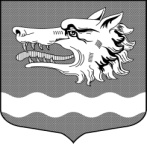 Администрация Раздольевского сельского поселения Приозерского муниципального района Ленинградской областиП О С Т А Н О В Л Е Н И Е04 июня 2024 года                                                                                  № 108О внесении изменений в постановление администрации МО Раздольевское сельское поселение от 30.06.2022 года № 153 «Об утверждении Положения о предоставлении сведений о расходах муниципальными служащими муниципального образования Раздольевское сельское поселение муниципального образования Приозерский муниципальный район Ленинградской области и контроле их расходов»          В целях приведения принятого нормативного правового акта в соответствие с действующим законодательством, в соответствии с Федеральными законами от 06.10.2003 № 131-ФЗ «Об общих принципах организации местного самоуправления в Российской Федерации» и от 25.12.2008 № 273-ФЗ «О противодействии коррупции», законом Ленинградской области от 17.06.2011 № 44-оз «О противодействии коррупции в Ленинградской области», в соответствии с протестом Приозерской городской прокуратуры № 7-01-2024 от 31.05.2024, администрация Раздольевского сельского поселения ПОСТАНОВЛЯЕТ:1. Внести в приложение к постановлению администрации муниципального образования Раздольевское сельское поселение от 30.06.2022 года № 153 «Об утверждении Положения о предоставлении сведений о расходах муниципальными служащими муниципального образования Раздольевское сельское поселение муниципального образования Приозерский муниципальный район Ленинградской области и контроле их расходов» следующие изменения: п.5.4. Положения о предоставлении сведений о расходах муниципальными служащими муниципального образования Раздольевское сельское поселение муниципального образования Приозерский муниципальный район Ленинградской области и контроле их расходов читать в новой редакции:«Непредставление муниципальным служащим или представление заведомо недостоверных или неполных сведений о своих расходах, а также о расходах своих супруги (супруга) и несовершеннолетних детей, в случае, если предоставление таких сведений является обязательно, либо предоставление заведомо неполных сведений является правонарушением, влекущим увольнение муниципального служащего с муниципальной службы, за исключением случаев, установленных федеральными законами.»2. Опубликовать настоящее постановление в средствах массовой информации, разместить в сети Интернет на официальном сайте администрации Раздольевского сельского поселения Приозерского муниципального района Ленинградской области.3. Постановление вступает в силу с момента его официального опубликования в средствах массовой информации.Глава администрации:                                                       В.В. Зайцева                                           Михайлова Е.А. 66- 725Разослано: дело- 2, прокуратура-1.